З В І Т
директора спеціалізованої школи І-ІІІ ступенів № 24 ім. О.Білаша з поглибленим вивченням іноземних мов Шевченківського району м. Києва
Кудляк Світлани Миколаївни
про діяльність на посаді протягом 2018-2019 навчального рокум. Київ, 05.09.2019 рокуЗвіт охоплює основні напрями діяльності освітнього процесу  закладу. Особлива увага звертається на створення у ЗЗСО  належних умов для забезпечення рівного доступу для здобуття якісної освіти, виконання вимог нового Державного стандарту. Виразною ознакою розвитку національної системи освіти є розбудова її на компетентнісно зорієнтованій основі.          Тому педагогічний колектив школи у 2018/2019 навчальному році відповідно до Конституції України, Законів України «Про освіту», «Про загальну середню освіту», «Про позашкільну освіту», «Про інноваційну діяльність», Указу Президента України «Про Національну стратегію розвитку освіти в Україні на період до 2021 року» та реалізації змісту нових Державних стандартів початкової, базової та повної загальної середньої освіти, реалізації концепції «Нова початкова школа: освіта для життя», Концепції національно-патріотичного виховання дітей і молоді, затвердженої наказом міністерства освіти і науки України від 16.06.2015 року №641, інших основоположних освітянських документів забезпечував всебічний розвиток особистості, формування ключових життєвих компетентностей учнів шляхом навчання та виховання, які грунтувалися на загальнолюдських цінностях та принципах науковості, полікультурності, світського характеру освіти, системності, інтегративності, єдності навчання і виховання, на засадах гуманізму, демократії, громадської свідомості, взаємоповаги між націями і народами в інтересах людини, родини, суспільства, держави.        2018/2019 навчальний рік для столичної спеціалізованої школи №24 Шевченківського району став роком продовження реалізації головної мети педагогічного колективу – створення умов для отримання кожним учнем того рівня освіти, який відповідає його здібностям та індивідуальним особливостям; розвиток інтелектуальної, емоційної сфери дитини, формування його ціннісних орієнтирів, безперервний процес підвищення ефективності освітнього процесу з одночасним урахуванням потреб суспільства, потреб особистості учня. Цьому сприяє застосування новітніх досягнень педагогіки та психології, використання інноваційних технологій навчання, комп’ютеризація освітнього процесу.	Заклад освіти однакових можливостей для кожної дитини з досить широким діапазоном видів освітньої та виховної  діяльності	Заклад освіти, в якому усі діти з радістю проживають усі періоди дитинства	Заклад освіти, в якому діти вчаться активно й гідно жити, розвивають та реалізують свої здібностіМІСІЯ ЗАКЛАДУРозвиток здорової і самодостатньої особистості, здатної до творчої діяльності та позитивного мислення, шляхом впровадження філософії ефективного партнерства та комунікаційНАШІ ЦІННОСТІДосконалість у своїй справі: вчити та вчитися; успіх, повага та самоповага за рахунок особистої праці; повага до особистості дитини та дорослого; патріотизм, прихильність духовним і культурним цінностям своєї країни; здоровий спосіб життя; добре ім’я та честь закладу освітиЗвіт охоплює основні напрями діяльності освітнього процесу  закладу. Особлива увага звертається на створення у ЗЗСО  належних умов для забезпечення рівного доступу для здобуття якісної освіти, виконання вимог нового Державного стандарту. В школі проводиться послідовна робота щодо реалізації стратегії розвитку державної  освіти, визначеної законодавством України, Указами Президента України щодо основних напрямків реформування національної системи освіти, Національної доктрини розвитку освіти.       Як директор школи, у своїй діяльності протягом звітного періоду, я керувалася Статутом школи, Правилами внутрішнього трудового розпорядку, посадовими обов’язками директора школи, законодавством України, іншими нормативними актами, що регламентують роботу керівника навчального закладу (school24kiev.ua)Персональний внесок керівника у підвищення рівня організації освітнього процесу у закладі 1.1. Виконання функціональних обов’язків щодо забезпечення          обов’язковості загальної середньої освіти, а саме:- охоплення навчанням  дітей шкільного віку (нагадаю, що за школою розпорядженням Шевченківської районної в місті Києві державної адміністрації від 19.12.2018р. № 799 закріплено територію мікрорайону: вул. Максима Берлинського - будинки.4,6,8/17,19/11; вул. Грекова Академіка -  б.3,3/1, 3/2, 3/3, 3 А, 5, 10, 12, 12 А, 12 Б. 14/9;  вул. Дорогожицька – вся: 1314 А, 15, 15 А, 15 Б, 16, 16 А, 17, 18; вул. Ризька 6/1, 7, 8, 9, 10, 11, 13, 14, 15, 17, 19, 19А, 21, 23, 25, 27, 29, 31, 35 (від вул. Дорогожицької до пров. Орловського); вул. Олени Теліги - б.13/14,15,17,17А,17Б; вул. Щусева – 2/19, 3, 4, 6, 7, 8, 9, 10, 12, 13, 15, 15А, 17\8 (від вул. О.Теліги до вул. М.Берлінського). Всі діти, які прописані за названими адресами, охоплені навчанням.  	За Статутом СШ № 24 є загальноосвітньою школою І-ІІІ ступенів. У навчальному закладі визначені українська мова навчання.Учнів, які навчаються в ІІ зміну, в закладі немає. У 2018-2019 навчальному році  заклад освіти функціонувала в режимі повного дня з 8.30 до 19.10 з п'ятиденним робочим тижнем. Згідно з навчальним планом учні починають вивчати іноземну мову (англійську) з першого класу. Оновлення змісту та технологій навчання іноземної мови в розрізі зміни спеціалізації  закладу  з поглибленим вивченням іноземних мов. Здійснення переходу на єдиний науково-методичний комплекс викладання англійської мови в 1-11-х класах, дотримуючись принципів наступності і системності.Вивчення другої іноземної мови:польської мови  в  5-Б , 6-9-х класах ( з 5 класу), німецької мови в  1-3-х ( з 1 класу) , 5-А класах ( з 5 класу).		Для свідомого та обгрунтованого професійного самовизначення, формування правової та фінансової культури  здобувачів освіти за рахунок годин варіативної складової запроваджено факультативні курси в  7-х класах - «Фінансова культура», у 8-х класах - «Моя майбутня професія: правила вибору». Для ознайомлення здобувачів освіти 6-х класів із однією із складових культурного надбання людства , введено факультатив «Міфологія».                                  Охоплено навчанням 56 дітей шкільного віку – переселенців із тимчасово окупованих територій України.Шкільна мережа СШ № 24 ім.О.Білаша  станом на 05.09. 2018 р. складала 721 осіб, які навчаються у 30 класах. Учнівський контингент відповідає кількості учнів у алфавітній книзі та підтверджений відповідними наказами по школі. Щомісячно до 15 числа адміністрація школи інформує управління освіти про  вибуття та зарахування здобувачів освіти до закладу. В наявності медичні довідки та письмові пояснення батьків про причини відсутності здобувачів освіти 1-11-х класів, які тимчасово не відвідували заклад. У школі ведеться робота щодо збереження шкільної мережі. Середня наповнюваність класів відповідає нормативним вимогам та становить 24,0 учніЗдійснюється облік руху учнів: по району, місту, області, в межах України, вибуття за кордон. Контролюється питання наявності українського громадянства у дітей, на яких підставах вони перебувають в Україні. Закінчили заклад освіти у 2019 році:І ступеня  –  347  здобувачів освіти, ІІ ступеня  –  291 здобувачів освіти,ІІІ ступеня –  64 здобувачі освіти.Із них:Срібна медаль  – 1 учень Свідоцтво з відзнакою – 2 учніПохвальна грамота за особливі досягнення у вивченні окремих предметів – 5  учнів з 11-х класів;  Похвальний лист - 85 учнів з 2-8,10-х класів.- Організація працевлаштування: -випускників 11 класу здійснюється на виконання законів та нормативно-правових актів. Грунтовний аналіз в річному звіті. Вчителями збираються довідки, складається база даних. Звірка даних, систематизація, складаються списки, що надаються в РУО. Не працевлаштованих учнів немає. Всі 100% вступають до ВНЗ різних рівнів, навіть продовжують навчання за кордоном в Польщі, Чехії Словакії, Америці, Німеччині. На нараді в серпні розглядається зазначене питання, тримається під контролем директором школи, начальником управління освіти. - випускники 9 класу продовжують навчання і отримують повну середню освіту, в інших закладах освіти (ліцеях,коледжах). Продовжують навчання в 10 класі СШ № 24  майже  78 % учнів.Організація профільного навчання. Ведеться послідовна спрямована робота на створення умов для розвитку навчально-пізнавальних і професійних інтересів, нахилів, здібностей і потреб учнів, підготовка до свідомого професійного самовизначення. Враховуючи потреби учнів, побажання батьків (з’ясовується шляхом анкетування і приймається на батьківських зборах), фахову підготовку педагогічних кадрів, матеріальну базу кабінетів, у старшій школі навчання  організовується за 2  напрямами: економічним та філологічним. Для свідомого та обгрунтованого професійного самовизначення, формування правової та фінансової культури  здобувачів освіти за рахунок годин варіативної складової запроваджено факультативні курси в  7-х класах - «Фінансова культура», у 8-х класах - «Моя майбутня професія: правила вибору». Для ознайомлення здобувачів освіти 6-х класів із однією із складових культурного надбання людства, введено факультатив «Міфологія».- Бібліотечний фонд школи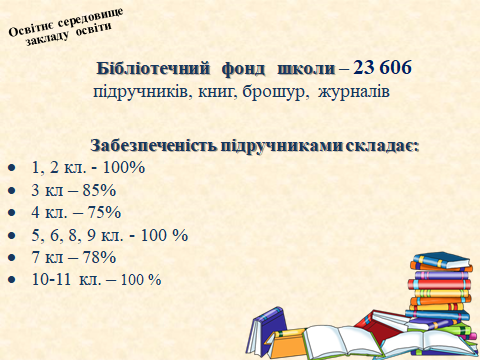 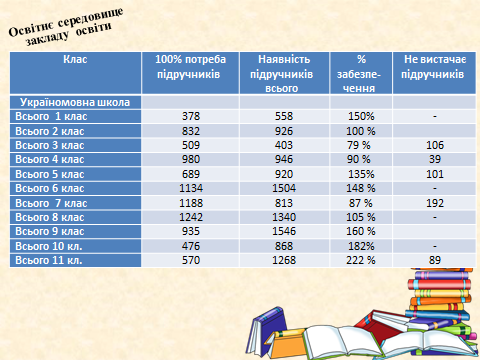 1.2. Створення умов для варіативності навчання та впровадження інноваційних освітніх технологій в навчальний процес. Робочий навчальний план закладу включає інваріантну складову, сформовану на державному рівні, та варіативну складову, в якій передбачено додаткові години на  навчальні предмети та курси за вибором, факультативи, індивідуальні та групові заняття. Враховуючи спеціалізацію закладу освіти, освітні запити  здобувачів освіти та їхніх батьків, фахову підготовку педагогічних кадрів, матеріально-технічне забезпечення закладу, профільність та допрофільну підготовку, наступність вивчення предметів із варіативної складової виділено додаткові години на навчальні предмети та курси за вибором: англійську мову -1-Б, 6-9-і, 10-А, 11-А,німецьку мову –   1-А, 1-В, 2-А, 2-В, 2-Г, 3-А, 3-Г,українську мову – 8-9-і,10-А,російську мову - в 3-А, 3-Г, 6-9-і,українську літературу – 10-А,зарубіжну літературу - 6-8-і,математику -2-А, 2-В, 2-Г,4-А,4-Б,10-Б,етику -5-6-і,мій Київ – 5-і класи.Протягом 2018/2019 н. р. в закладі застосовуються такі інноваційні технології навчання:1. Впровадження комп’ютерних технологій.2. Проектні роботи.3. Використання різноманітних елементів інтерактивного навчання (метод «Прес», коло ідей, дебати).6. Комп’ютерна презентація.7. Використання опорних схем, опорних конспектів, інструкційних карток, алгоритмів.8. Дослідницький проект.Використовують ІКТ для здійснення  освітнього процесу 98% педагогічних працівників школи. 3 учителі - предметники мають сертифікати щодо підвищення рівня ІКТ (Microsoft, Intel), у 11-сертифікати медіа-освіти Moodle.У школі здійснюється новаційна діяльність щодо впровадження здоров’язберігаючих технологій. Організація різних форм позаурочної навчально-виховної роботи. Програма виховної роботи над єдиною науково - методичною  проблемною темою «Розвиток життєвої компетентності  та успіху учнів у динамічній школі в світлі акмеологічного підходу як основної умови підвищення ефективності та якості навчально-виховного процесу» на 2015-2020р.р.Темою виховної роботи є «Використання сучасних освітньо-виховних технологій  як умови розвитку творчої особистості з постійною потребою в самореалізації та самовдосконаленні»У школі активно реалізовуються та працюють Програми та Проекти, а саме:Проект «Школа сприяння здоров’ю» на 2015-2020рр.Програма «Обдарована дитина»Проект  «На крилах моєї душі»  (Вшанування пам’яті видатного діяча української культури  О.І.Білаша ) 	 Проект «Однодумці: батьки, вчителі, учні»Проекту «Увімкни бібліотеку»Проект «Підприємництво в школі»Проект «Бути здоровим – це модно»Аналізуючи позаурочну зайнятість учнів у гуртках, секціях, навчальних та підготовчих курсах, освітніх центрах адміністрація школи веде роботу, спрямовану на створення умов для розвитку творчих здібностей та обдарувань учнів. Широкий спектр послуг у сфері позашкільної освіти забезпечує школа. Мережа гуртків в 2018/2019 н. р.:У школі навчається 721 учнів,  за статистичними даними  2018/2019 н. р. відсоток учнів, охоплених позашкільною освітою, становить 95 %.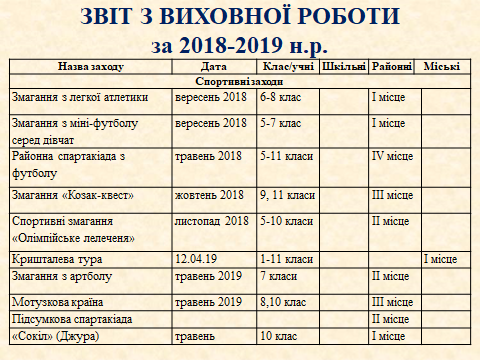 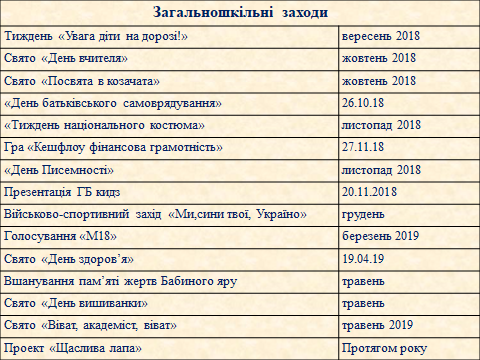 Фотозвіт виховних заходівРобота з обдарованими учнями:Задовільними є здобутки учнів на Всеукраїнських учнівських олімпіадах, МАНу (наказ школи №259 від 05.09.2018р., №309 від 17.10.2018р., №311 від 18.10.2018р., №326 від 29.10.2018р., №331 від 01.11.2018р., №337 від 07.11.2018р., №343 від 15.11.2018р., №14-о від 10.01.2019р., №24-о від 18.01.2019р.). Протягом року учні школи брали активну участь різноманітних інтелектуальних конкурсах, а саме: I Всеукраїнська інтернет – олімпіада «На урок» з інформатики.Всього взяли участь 179 учнів (7-11кл.) із них переможців 134:85-дипломів, 49 - сертифікатів	Результати участі по паралелях:7-і класи: 19 дипломів, 8 сертифікатів8-і класи: 23 дипломи, 14 сертифікатів9-і класи: 27 дипломів, 6 сертифікатів10-і класи: 2 дипломи, 6 сертифікатів11-і класи: 14 дипломів, 15 сертифікатівI Всеукраїнська інтернет – олімпіада «На урок» з математики.Всього взяли участь 3 учнів (9кл.) із них: переможців 3:Диплом-2; сертифікат -1Всеукраїнський конкурс з української мови та л-ри «Соняшник»Всього взяли участь 44 учня (5-9кл.) із них:Сертифікат- 33; диплом-2ХVІІІ Міжнародний конкурс з української мови ім.П.Яцика:         І м. (район), ІІІ м. (район-2 уч.), ІІ м. (місто)VІІІ мовно-літературний конкурс ім.Т.Шевченка:        ІІІ м. (район), ІІм. (район)Всеукраїнський конкурс  «Колосок» (початкова школа)        Всього взяли участь 171 учень  із них:        Сертифікат- 91; диплом-59Всеукраїнський конкурс  «Кенгуру» (початкова школа)               Всього взяли участь 111 ученів  із них:            Сертифікат- 20; диплом-2Всеукраїнський конкурс  із зарубіжної л-ри «Sunflower» (5-8 кл.)               Всього взяли участь 43 ученя  із них:            Сертифікат- 41; диплом-2Підсумки олімпіад і конкурсів узагальнені відповідними наказами по школі, матеріали розглянуті на засіданні педагогічної та методичної радах, методичних об’єднаньВжиті керівником заходи щодо зміцнення та модернізації МТБ:У закладі створено карту потреб до бюджету до 2023 року. Надано клопотання щодо потреб до управління освіти.З бюджету протягом 2018-2019 н.р. заклад освіти отримав обладнання, дидактичних матеріалів, меблів, миючих засобів  та товарів на загальну суму 2 098 628, 35 грн. Зроблено ремонти:- герметизація тиру,-обладнано меблями три кабінети для 1 класів.3. Залучення додаткових джерел фінансування ЗНЗ та їх раціональне  використання:- Залучено 234 419,50 грн позабюджетних коштів (товари придбані батьками закладу, орендарями, ). - УМАЗ зроблено ремонт покрівлі над вестибюлем, спортивним та актовим залом, харчоблоком та їдальнею  на суму 1 467 616, 00 грн.Використання приміщень закладу орендарями.На підставі укладених договорів про передачу майна територіальної громади міста Києва в оренду на оплатній основі (орендна плата сплачується ОРЕНДАРЕМ на рахунок ПІДПРИЄМСТВА-БАЛАНСОУТРИМУВАЧА):Приміщення школи, надані в орендне використання у 2018/2019 н.р  на підставі Розпорядження виконавчого органу Київської міської ради (Київська міська державна адміністрація) від 17.11.2011 р. № 2144 дитячо-юнацьким спортивним школам комунальної власності територіальної громади міста Києва в позаурочний час:4.  Вжиті заходи щодо забезпечення ЗЗСО кваліфікованими педкадрами та доцільність їх розстановки.  Склад педагогічного колективу станом на 01.10. 2018 року – 61 особа.З них:бакалавр – 3 чол. – 0,3 %молодший спеціаліст – 4 чол.- 6,6 %спеціаліст –8 чол.-13,1 %ІІ категорія – 8  чол.-13,1 %І категорія – 8  чол.-13,1 %вища категорія – 31 чол.-50,8%старший учитель – 16 чол.- 26,2  %учитель-методист – 14 чол. – 23,0 %Відмінник освіти України – 4 чол. – 6,6 %Заслужений вчитель України – 1 чол.- 1,6 %	Кількість вчителів вищої категорії становить –51%. Кількість вчителів, що мають категорію «спеціаліст» становить – 13%. Пенсіонерів- 22%. Основна категорія вчителів віком 43 роки, що є оптимальним показником з позиції досвіду та компетентності. Ведеться активна робота щодо оновлення кадрів, залучення до роботи молодих працівників, випускників вищих навчальних педагогічних закладів. Активізована участь учителів у фахових конкурсах. Так за останній рік учитель з предмету «Основи здоров’я» Білоочко Галина Олегівна  здобула  перемогу  (ІІІ місце) в районному етапі Всеукраїнського конкурсу «Учитель року-2019» в номінації «Основи здоров’я».Розвинена система роботи для допомоги молодим вчителям -наставництво. Наша школа є опорною школою в районі щодо роботи з молодими вчителями.5. Соціальний захист. Збереження та зміцнення здоровя учнів та педагогічних працівників.5.1. Медичне  обслуговування.             Адміністрацією освітнього закладу та класними керівниками систематично здійснюється медико-педагогічний контроль за уроками фізкультури, дотриманням санітарного законодавства,  профілактика різних видів захворювань. Інформація про проходження медоглядів учнями школи,Результати адміністративного контролю за здоров’ям учнів розглядаються та  аналізуються:-на нарадах при директорові;-на зборах трудового коллективу;- на засіданнях методичних об’єднань;  -на засіданнях педради;-на виробничих нарадах;-в наказах по школі;-на батьківських зборах. Продовжено роботу школи по прищепленню в учнів навичок здорового способу життя. З цією метою розроблено ряд заходів: у початковій та основній    школі щоранку проводилася ранкова зарядка, під час уроків фізкульхвилинки та релаксхвилинки, конкурси „Тато, мама, я – спортивна сім’я”, „Джунглі”. Традиційним стало проведення „Дня здоров’я”. Здійснюється моніторинг здоров’я.5.2. Забезпечення організації  харчування.Гарячим харчуванням охоплено 415 з них: - за бюджетні кошти: 335 учні – з 1-4-х класів,                                     10 учнів – діти пільгових категорій;- за батьківські кошти: 70 учнів – груп подовженого дня. (наказ від 31.08.2018 р. №239). Створено бракеражну комісію на сиру та готову продукцію (наказ від 31.08.2018 р. №240, від 19.02.2019 №52-о), затверджено графік харчування учнів, графік вологого прибирання.        Питання організації раціонального харчування дітей заслуховувалось на нарадах при директорові (вересень, листопад), педагогічій раді (травень, протокол №13 від 03.06.2019 р.). Інспектором з харчування та медичною сестрою проводився щоденний контроль за станом їдальні, харчоблоку, завезених продуктів. Члени бракеражної комісії щомісячно проводили перевірки за окремим графіком, про що складались відповідні акти, надавались рекомендації робітникам харчоблоку та вчителям. Щомісяця відбувався контроль за обліком безкоштовних обідів, веденням бракеражних  журналів, наявністю сертифікатів на продукцію.          В рамках проекту  ТОВ «Дорога здоров»я» у  вестибюлі закладу освіти встановлено торгівельний автомат із продуктами шкільного дитячого харчування відповідно до договору оренди від 14 вересня 2017 року № 695/2.          З метою підвищення якості обслуговування школярів у приміщенні їдальні працює термінал, розпочато пілотний проект по введенню в меню напівфабрикатів (напівфабрикатна лінійка «Шкільне харчування», ТОВ «Пірятинський делікатес»).5.3. Питання профілактики дитячого травматизму.  	З метою збереження життя і здоров’я учнів у школі існує система  навчальної, просвітницької та виховної роботи. Робота щодо запобігання дитячого травматизму знаходиться на постійному контролі адміністрації. Питання організації роботи зі створення безпечних умов для всіх учасників освітнього процесу та запобігання випадкам травмування учнів  заслуховується на нарадах при директорові, на засіданні методичного об’єднання класних керівників,  батьківських зборах. Учасники освітнього процесу в цілому дотримуються санітарно-гігієнічних вимог під час проведення уроків та позакласних заходів. На виконання нормативних вимог з учнями проводяться відповідні інструктажі, про що зроблено  записи у журнали інструктажів та класні журнали. Класні керівники проводять відповідну профілактичну роботу з учнями з питань безпеки життєдіяльності. У журналах і щоденниках учнів наявні записи про проведення запланованих та додаткових бесід. Протягом року класні керівники організовують  різноманітні заходи з профілактики дитячого травматизму (бесіди, години спілкування, вікторини, екскурсії тощо), що відображено в планах роботи класних керівників. Обладнані тематичні куточки  з безпечної поведінки учнів у різних ситуаціях, наявні схеми евакуації на кожному поверсі..  З метою підвищення обізнаності учнів, практичному удосконаленні знань дітей, запобіганню  та профілактики дитячого травматизму залучаються працівники ДАІ району. Щорічно у вересні  проводяться місячник з правил дорожнього руху, Тиждень безпеки дорожнього руху, Місячник безпеки дорожнього руху відповідно до складених планів, агітбригада ЮІР проводить урок школи для учнів початкової  школи «Безпечний шлях додому», проводяться Дні цивільного захисту. Для запобігання травматизму складено графік чергування  вчителів під час перерв на поверхах, в їдальні, в ГПД. Одним із шляхів запобігання дитячого травматизму є вивчення учнями курсу «Основи здоров'я», програма якого визначається практичним спрямуванням, передбачає формування основних моделей безпеки під час виникнення побутових, природних, техногенних надзвичайних ситуацій. 	Адміністрацією школи та членами комісій забезпечується дотримання вимог щодо розслідування нещасних випадків, які сталися під час освітнього процесу, у повному обсязі. Нещасні випадки, які сталися під час освітнього процесу реєструються  у відповідному журналі. Потребує продовження робота класних керівників щодо формування у учнів основних моделей безпеки під час виникнення надзвичайних ситуацій, формування у учнів  навичок безпечної поведінки під час перерв та під час  проведення масових заходів; посилення персонального контролю збоку адміністрації школи за роботою вчителів щодо профілактики та попередження травматизму.5.4. Соціально-психологічна підтримка . Соціальний захист  Впродовж 2018/2019 н.р. до працівників соціально-психологічної служби закладу освіти з боку батьків, педагогів та здобувачів освіти надійшло 6170 звернень, на які було своєчасно відреаговано та проведено: індивідуальні та групові консультації, бесіди, лекції, заняття з елементами тренінгу, виховні та ігрові години; соціально-педагогічні дослідження задля виявлення певної проблеми в учнівському середовищі та соціальна профілактика з метою усунення або попередження наявної проблеми; просвітницько-інформаційна робота; правоохоронними органами проведені лекції, семінари щодо захисту прав дитини.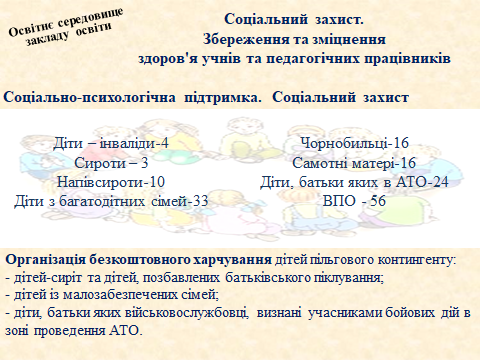 Здійснено:Виявлення дітей пільгового контингенту.Створення соціального паспорту дітей пільгового контингенту.Залучення до гурткової роботи дітей пільгового контингенту.Організація безкоштовного харчування дітей пільгового контингенту:             - дітей-сиріт та дітей, позбавлених батьківського піклування;              - дітей із малозабезпечених сімей;               - діти, батьки яких військовослужбовці, визнані учасниками бойових дій в зоні проведення АТООрганізація консультаційної  допомоги батькам пільгового контингенту.Залучення учнів пільгового контингенту до роботи в органах самоврядування.Участь дітей пільгових категорій у новорічних та різдвяних святах.Організовано безкоштовне харчування для дітей пільгового контингентуСкладено індивідуальні плани роботи з учнями, що потребують підтримкиПризначено громадського інспектора з охорони дитинства Під наглядом СПС знаходяться також діти переселенці – 56 учнів.Всі діти-сироти та діти, позбавлені батьківського піклування  мають «Единий квиток», безкоштовно харчуються, на початку року отримали шкільну та спортивну форму.5.5. Оздоровлення.З метою належної підготовки та проведення літньої оздоровчої кампанії дотримання законодавства у сфері оздоровлення та відпочинку дітей  в ЗЗСО №24 16 учнів оздоровлювались в пришкільних таборах Шевченківського району міста Києва. 5 учнів мали можливість відвідати дитячі табори у Карпатах. 14 учнів закладу освіти відвідали Болгарію, де мали можливість оздоровлюватись у санаторії на березі Чорного моря.5.6. Організація індивідуального навчання. Класно-урочна система організації занять поєднується з індивідуальною формою навчання. В 2018/2019 н.р. 4 учні  за станом здоров’я навчалися на зазначеній формі роботи. Довідки з медичних установ надані своєчасно. Навчалися на індивідуальній формі навчання  діти- інваліди дитинства.  Крім урочної діяльності (згідно графіків) учні  були охоплені й позакласними формами гуртковою та виховною роботами. 5.7. Профілактична робота з попередження правопорушень,  злочинності та бездоглядності Одним із напрямків виховної роботи є робота з профілактики правопорушень та запобіганню негативних явищ в учнівському середовищі. В школі працює комісія з профілактики правопорушень, злочинів та бездоглядності (наказ по школі від 30.08.2018р. № 203 «Про організацію роботи комісії з запобігання та профілактики правопорушень, злочинів та бездоглядності»).  Упродовж останніх трьох років у закладі освіти не було скоєно правопорушень під час освітнього процесу. Робота відбувалася на підставі «Планів спільної роботи» між районним управлінням освіти, школи та управлінням у справах дітей, управлінням у справах сім’ї, молоді та спорту, відділом кримінальної міліції у справах дітей, наркологічним кабінетом та центром соціальних служб для сім'ї, дітей та молоді.  Разом із зазначеними вище організаціями з метою запобігання дитячої бездоглядності, безпритульності, жебракування, бродяжництва, злочинності, попередження скоєння насильства, катування та мордування дітей було проведено:-спільні обстеження житлово-побутових умов учнів пільгового контингенту, дітей із неблагополучних сімей та дітей девіантної поведінки;-спільні профілактичні рейди «Урок»;-профілактичні бесіди.Протягом 2018/2019 року проводився  рейд «Урок» в мікрорайоні школи, який дозволяє  виявити учнів, схильних до пропусків уроків без поважних причин та з’ясувати місця їх перебування. 	6. Залучення  педагогічної та батьківської громадськості закладу освіти до управління його діяльністю.Вищим колегіальним органом громадського самоврядування закладу освіти є загальні збори (конференція) колективу закладу освіти яка збирається 1 раз на рік. Загальні збори закладу освіти заслуховують щороку звіт керівника закладу який оприлюднюється на веб-сайті закладу.. Оцінюють його діяльність.    Органами колегіального управління школою є конференція, рада школи, педагогічна рада, нарада при директорі, його заступниках. їх діяльність координується залежно від потреб колективу і завдань школи.     Школа здійснює свою діяльність на підставі Статуту СШ № 24 ім. О.Білаша затвердженого Розпорядженням Шевченківської районної в місті Києві державної адміністрації від 25.09.2015 року № 530 та інших законодавчо-нормативних документів.            Протягом 2018-19 навчального року в школі було проведено:- загальношкільна конференція 04.09.2018 року;- засідань Ради школи 16;- засідань педагогічної ради 16 (із них 7-позачергових);- нарад при директорові 14. З деяких питань проводилися спільні засідання педагогічної ради та Ради школи.Повноваження, відповідальність, засади формування та діяльності органів громадського самоврядування визначаються спеціальними законами та установчими документами закладу освіти.7. Аналіз звернень громадян з питань діяльності ЗЗСО      Робота школи із зверненнями громадян здійснювалася згідно наказу по школі від 29.08.2018 р. № 184 «Про заходи щодо виконання Закону України «Про звернення громадян»». Адміністрацією школи проаналізовано роботу  зі зверненнями за 2018 рік. Цим наказом  затверджено графік особистого прийому громадян директором школи, заступниками директора та  призначено відповідальну особу за облік і контроль за зверненнями у 2018 році  з метою забезпечення особливо уважного ставлення до вирішення проблем, з якими звертаються громадяни, які потребують захисту та підтримки.            Усі заяви, що надійшли до адміністрації школи, розглядаються з дотриманням терміну їх розгляду та умов зберігання.           Упродовж 2018 року у журналі реєстрації звернень громадян (01-07.1) зареєстровано 26  звернень.Порівнільна таблиця за 3 роки по кількості звернень: Аналіз  за характеристикою звернень:за формою надходження:  на особистому прийомі – 25 (96,15%);за ознакою надходження: первинних – 26 (100%) ;за видом – заяви 26 (100%) ;за суб’єктами звернень: індивідуальні звернення – 24 (92,3%);колективні звернення – 2 (7,6 %);за типом звернень: письмові звернення – 26 (100%);-     за категоріями авторів звернень: інші – 26 (100%);-     за соціальним станом авторів звернення – інші 26 (100%)    Всі звернення, які надійшли, були вчасно розглянуті та надані роз’яснення і відповіді.                Актуальними залишаються питання, що порушуються у зверненнях громадян:   влаштування дітей у навчальні заклади, працевлаштування, звільнення,  організація навчально-виховного процесу, непорозуміння між учнями.Вдосконалюється практика проведення особистого прийому громадян 
в закладі. Робота закладу зі зверненнями громадян набула системного характеру. Удосконалюються етапи роботи в питанні оформлення документації,  створення  власного алгоритму для оперативного реагування та розв’язання поставлених завдань, що порушуються у зверненнях.          На підставі зазначеного вище в навчальному закладі було вжито таких заходів:Проведено роботу із класними керівниками і батьками учнів щодо реалізації конституційного права громадян на звернення та дотримання законодавства щодо організації роботи із зверненнями громадян.Інформацію щодо роботи із зверненнями громадян розміщено на офіційному сайті школи.Щорічне звітування директора перед батьківською громадою (збори голів БК від грудня) та перед колективом школи (загальні збори колективу) щодо роботи із зверненнями громадян.            На виконання Закону України «Про доступ до публічної інформації», актів Президента України, Кабінету Міністрів України з боку адміністрації школи вживалися відповідні заходи щодо забезпечення відкритості та прозорості своєї роботи. Зазначену діяльність визначено як невід’ємну складову частину всієї роботи.         З метою реалізації конституційних прав громадян на звернення та особистий прийом, обов’язкове одержання обґрунтованої відповіді, неухильного виконання норм чинного законодавства про звернення громадян, забезпечення основних принципів запобігання і протидії корупції.Пріоритети галузі освіти столиці на 2019-2020 н.р.Розвиток інфраструктури дошкільних закладів освітиБезпека закладів освітиШкільне харчуванняПринцип «Гроші ходять за дитиною»Розробка інформаційно-аналітичної системи, до якої вносяться данні про стан закладів освіти (карта потреб)Втілення зально-державної реформи НУШ.Створення інклюзивно-ресурсних центрівПочаткова школаСередняСтаршаЗагальна кількість учнів Загальна кількість класів2016/2017330312107749302017/201834333979760272018/20193493066672130Клас Напрям Профіль 10-Афілологічнийукраїнська філологія10-Бсуспільно-гуманітарнийекономічний11-Афілологічний та  суспільно-гуманітарнийукраїнська філологія та  економічнийМережа гуртків в 2018/2019 н. р.:1.«Культура мови та спілкування» Speakingclub  (англійська мова)2.«Культура мови та спілкування» Speakingclub  (польська мова)3.«Культура мови та спілкування» Speakingclub (німецька мова)4.«Маленький розумник»5.«Граматика ефективного спілкування» 6.«Дебати»7.«Розвязування задач з параметрами»8.“Клуб ментальної арифметики”9.«Пізнаємо рідний край» 10.«Вступ до теорії держави»11.Гурток рос. мови12.Гурток «Стилістика української мови»13.«Вогник»14.«Імпульс»15.Хореографічний гурток16.«Жайворонок»17.«Браво»18.«Веселий олівець»19.Секція ритмічної гімнастики20.Футбольна секція «Шкіряний м’яч» 21.Волейбольна секція22.Секція «Тхеквондо»23.Секція «Шахи» №ПриміщенняПідставаОрендарПримітка1каб. 1.12Договір № 467/2 Від 29.03.2016СПД Полюхович Ю.І.Східні танці2каб.1.13Договір № 460\2 Від 29.02.2016СПДПостернак А.С.малювання3каб.1.13Договір № 459\2Від 29.02.2016СПДТокар С.О.хореографія4каб 2.09Договір № 408/1Від 14.12.2015СПДАврамец Л.Д.вихов і навч дітей дошк віку5Вестибюль Договір № 408/1Від 14.12.2015ТОВ Дорога здоров»яТоргівельний автоматПродукти харчування№ПриміщенняПідставаОрендарПримітка1Спорт.залУгода про співпрацюВід 02.03.16 ДЮСШ № 24Секція Тхеквон-ДоЧехов І.В.2каб.4.06Угода про співпрацювід 15.09.11Київська дитяча залізниця Південно-Західної залізницігурток«Юний залізничник»Дубінчук О.І.3Спорт.зал та спорт майданчикУгода про співпрацюКДЮСШ«Чемпіон»Секція футболПанченко В.В.Загальна кількість дітейК-ть дітей, які пройшли медогляд(форма № 086-1/0)Розподіл на групи по фізкультуріРозподіл на групи по фізкультуріРозподіл на групи по фізкультуріЗагальна кількість дітейК-ть дітей, які пройшли медогляд(форма № 086-1/0)ОсновнаПідготовчаСпеціальна72172161099122016 рік2017 рік2018 рік131726